Отчетпо итогам проведения Месячника гражданской обороныс 01.10 по 31.10.2015г.в МОУ Глебовская СОШВо исполнение распоряжения Управления образованием Истринского муниципального района от 29.09.2015 г.  № 953 в соответствии с планом основных мероприятий Истринского муниципального района по вопросам гражданской обороны, предупреждения и ликвидации чрезвычайных ситуаций, обеспечения пожарной безопасности и безопасности людей на водных объектах на 2015 год, в целях дальнейшего совершенствования и развития гражданской обороны, защиты населения и территорий от чрезвычайных ситуаций природного и техногенного характера в период с 1 по 31 октября 2015 года в МОУ Глебовская СОШ  проведен «Месячник гражданской обороны».1. Цель месячника ГО: организация качественной подготовки МОУ Глебовская СОШ к приведению в готовность и выполнению первоочередных мероприятий при переводе образовательного процесса с мирного на военное время, подготовка учащихся, сотрудников, руководящего состава школык действиям при угрозе и возникновении чрезвычайных ситуаций в мирное и военное время, пропаганда гражданской обороны, пожарной и спасательной служб.Гражданская оборона - это система мероприятий по подготовке к защите и по защите материальных и культурных ценностей на территории РФ от опасностей возникающих при ведении военных действий или вследствие этих действий, определена в Федеральном Законе «Об обороне» 1996 г., как одна из составляющих общей оборонительной системы государства.Гражданская оборона организуется в целях защиты населения и организаций от опасностей, возникающих при ведении военных действий или  вследствие этих действий.1. Количество участников, задействованных в мероприятиях, проводимых в рамках Декады безопасности:по классам – 41 классоввсего – 899 человек.3. Проведенная организационная работа в МОУ Глебовская СОШ:- Приказ № 203-Б от 29.09.2015г., «О проведении    Месячника ГО»;- Разработан и утвержден план проведения «Месячника ГО»;-Приказ № 206 Б от 29.09.2015г. «О проведении Всероссийского урока по ОБЖ.»;- Приказ № 211 Б от 06.10.2015г. «Об участии во Всероссийской штабной тренировке по гражданской обороне»- Разработан и утвержден план проведения Всероссийской тренировки по гражданской обороне от 01.10.2015г.4. В рамках Месячника ГО  запланированы и проведены следующие мероприятия:Директор школы:                                                                О.В.ЖуковаИсполнитель: зам. директора по безопасности Феоктистова Л.А.Приложение 1 к отчету по итогам проведения Месячника гражданской обороныс 01.10 по 31.10.2015г. в МОУ Глебовская СОШПроведение тематических классных часов с просмотром видеофильмов по ГО: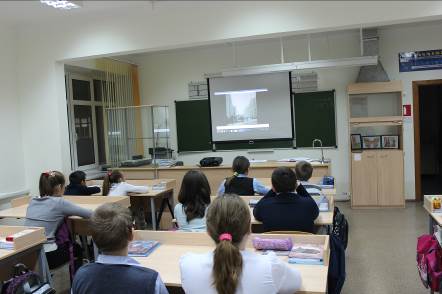 (Классный час в 6г классе клас. рук. Кокорева С.В.)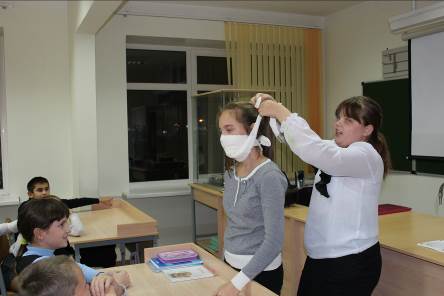 (Практическое занятие  в 6г классе клас. рук. Кокорева С.В.)Проведение Всероссийского урока по ОБЖ (02.10.2015г.)Проведение показательных выступлений по тушению пожара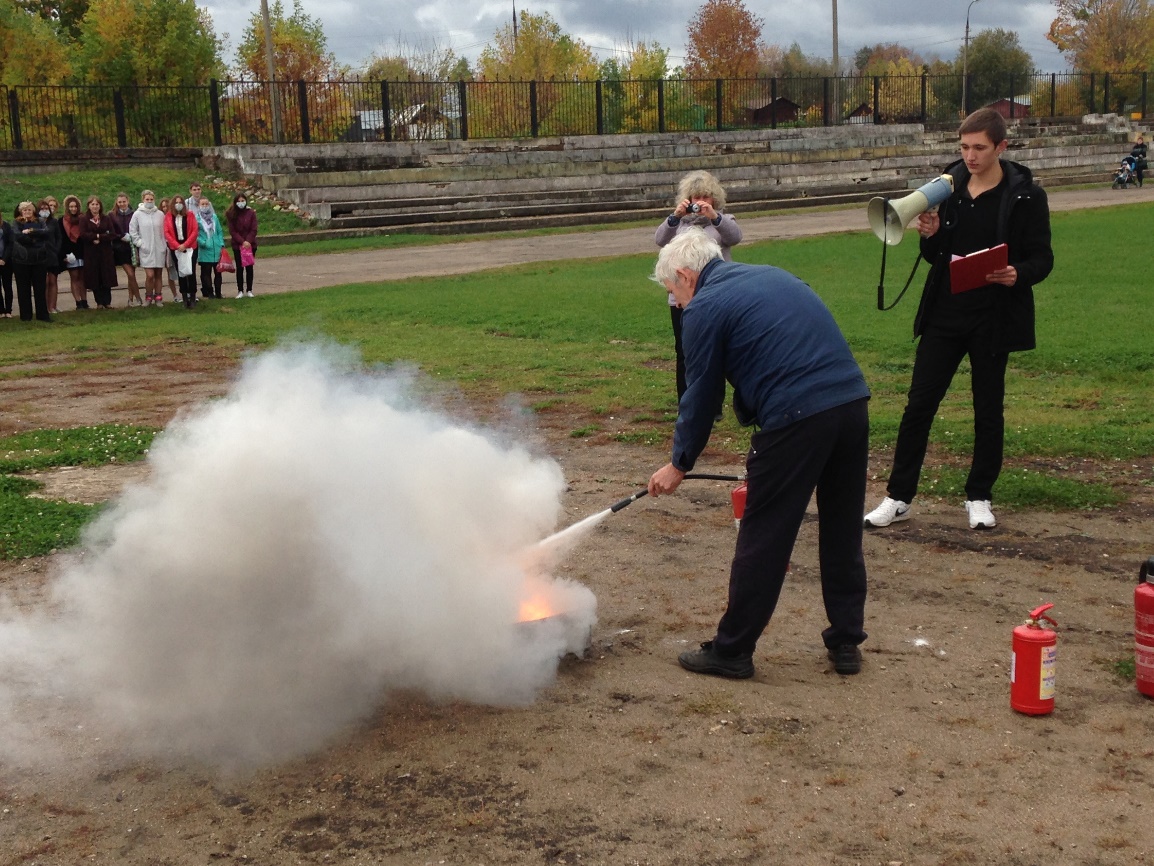 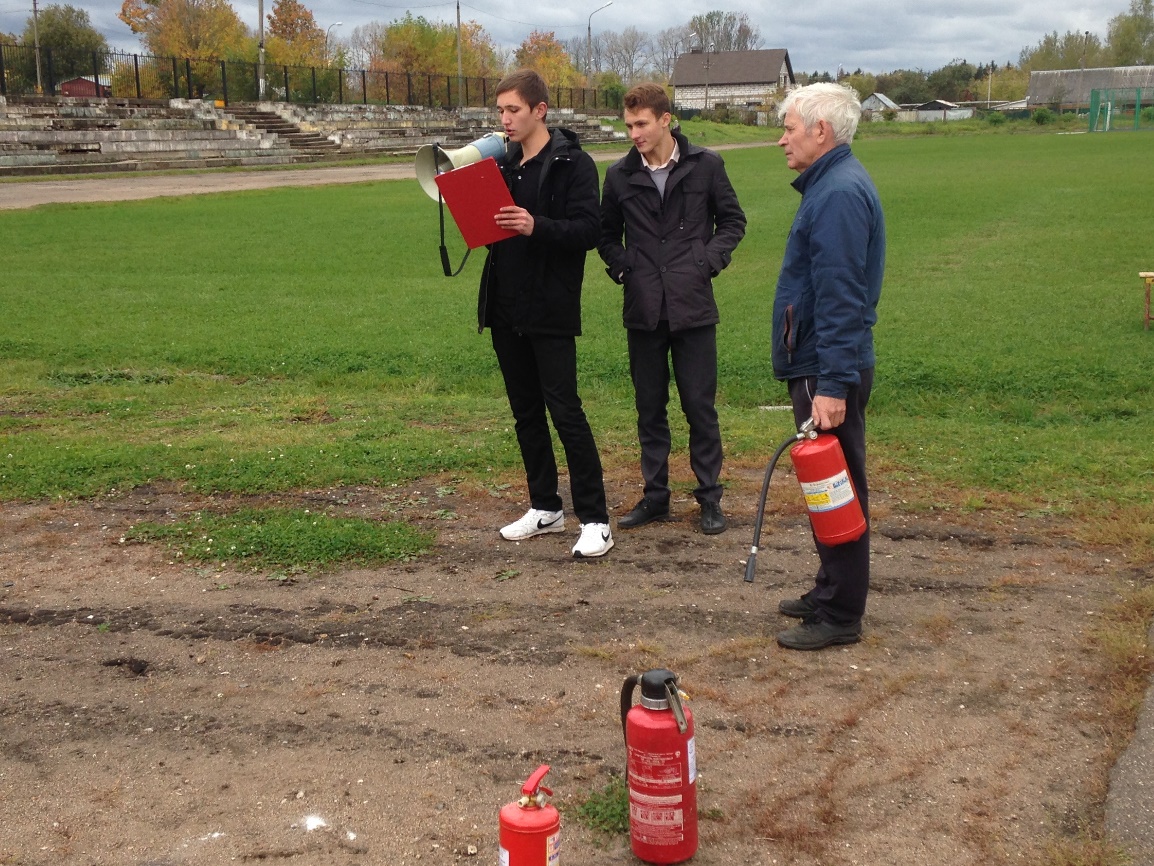 Проведение аварийно-спасательных работ учащимися 11 класса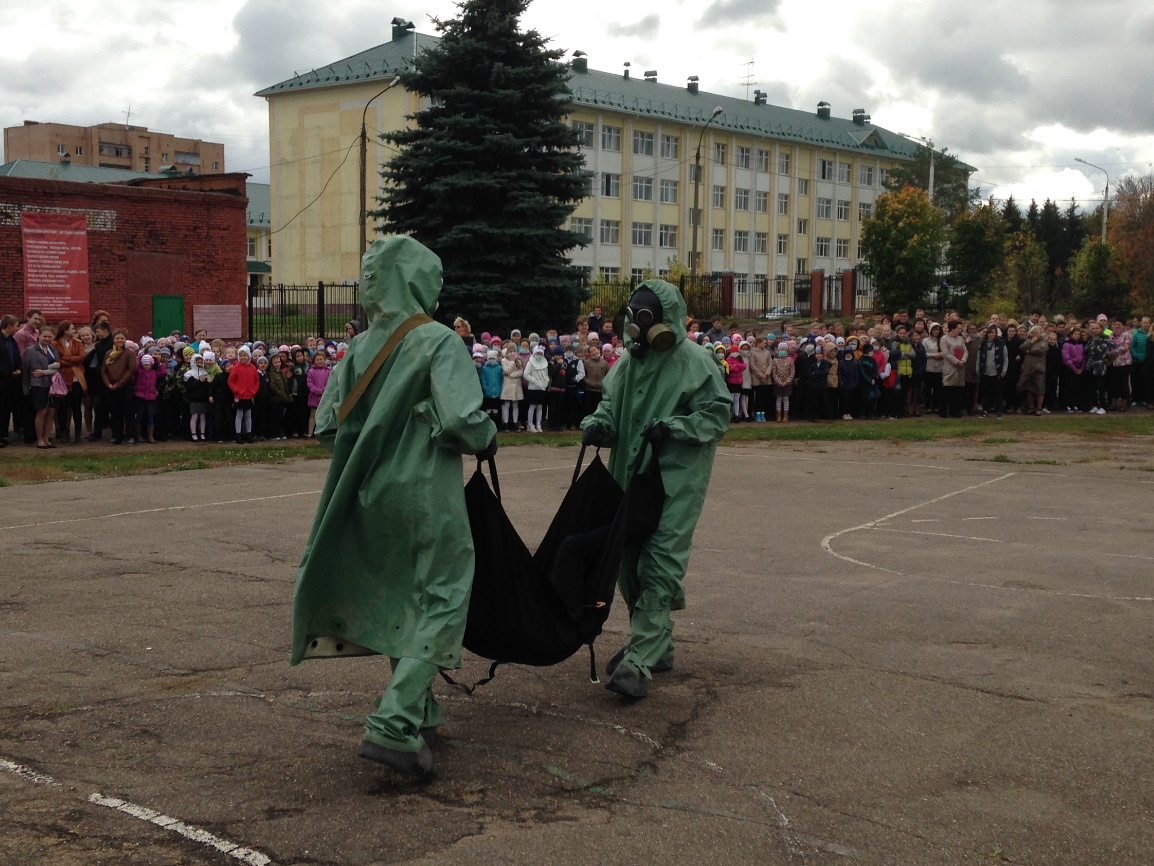 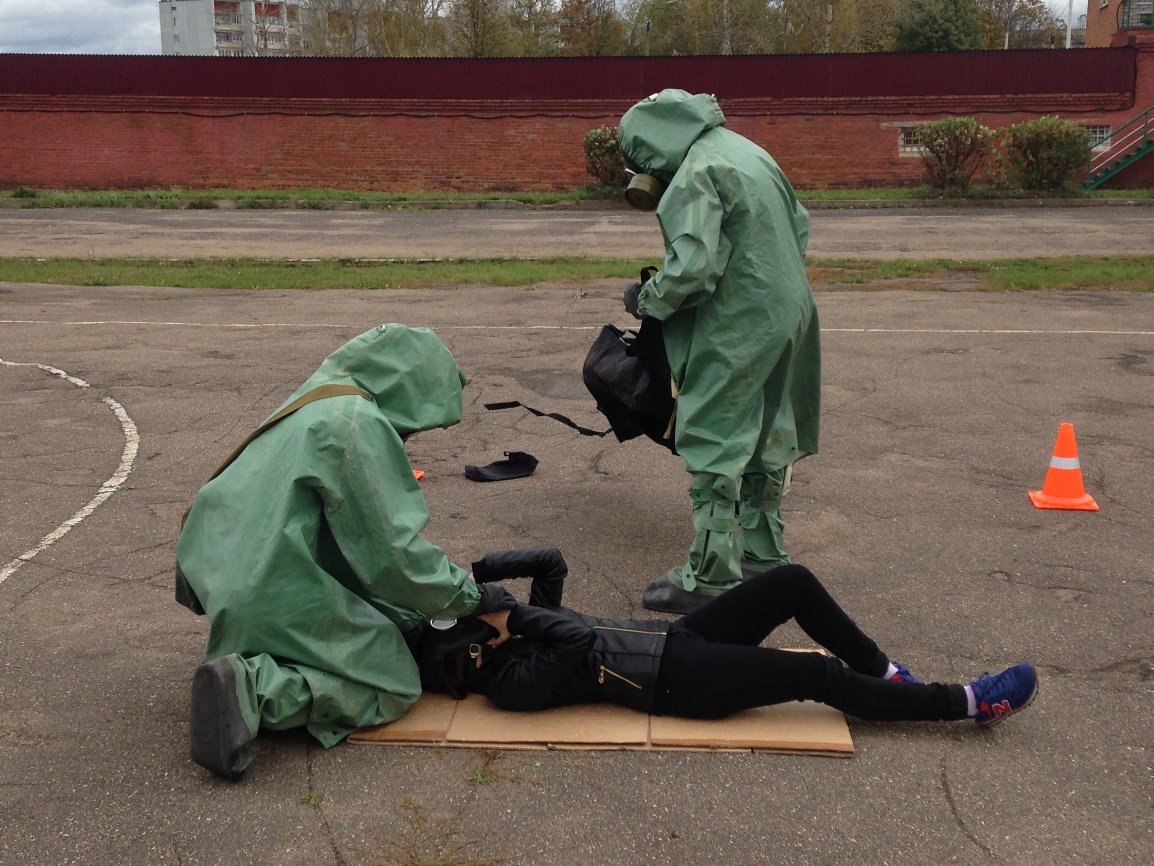 Проведение объектовой тренировки по отработке действий при возникновении пожара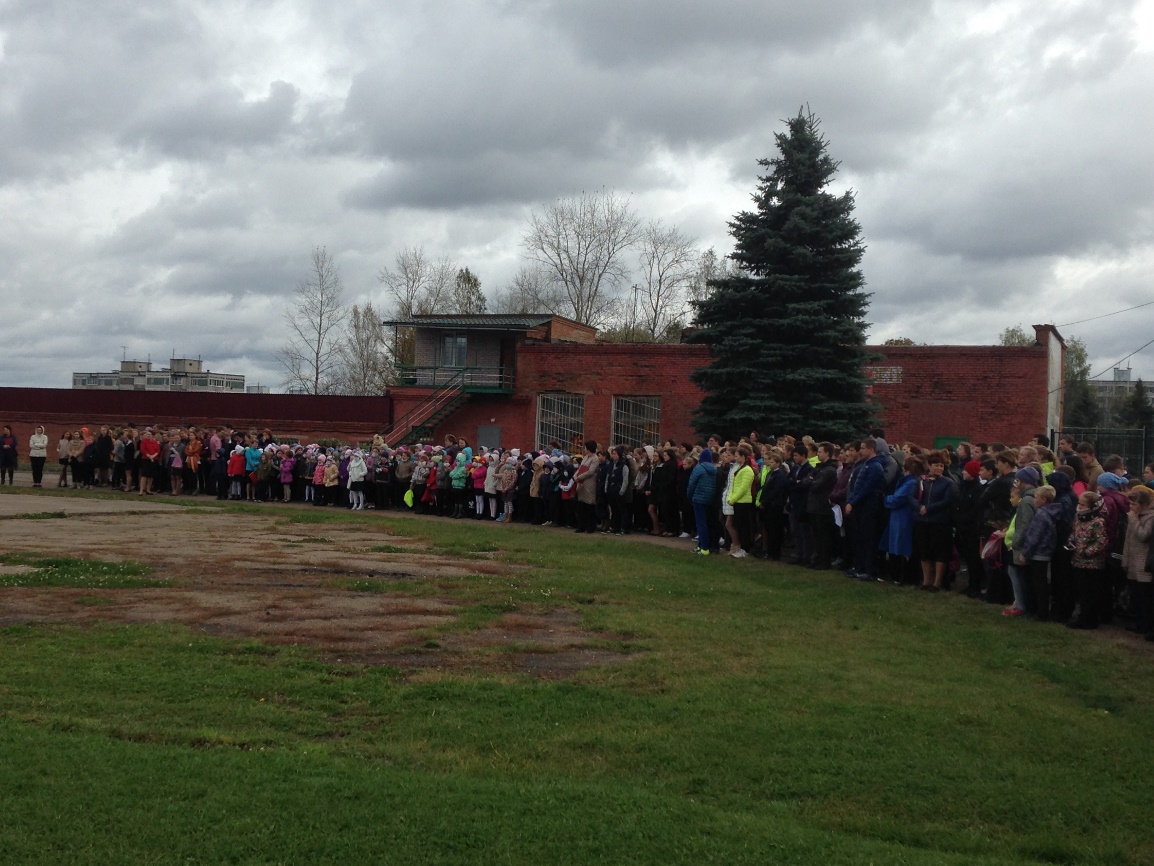 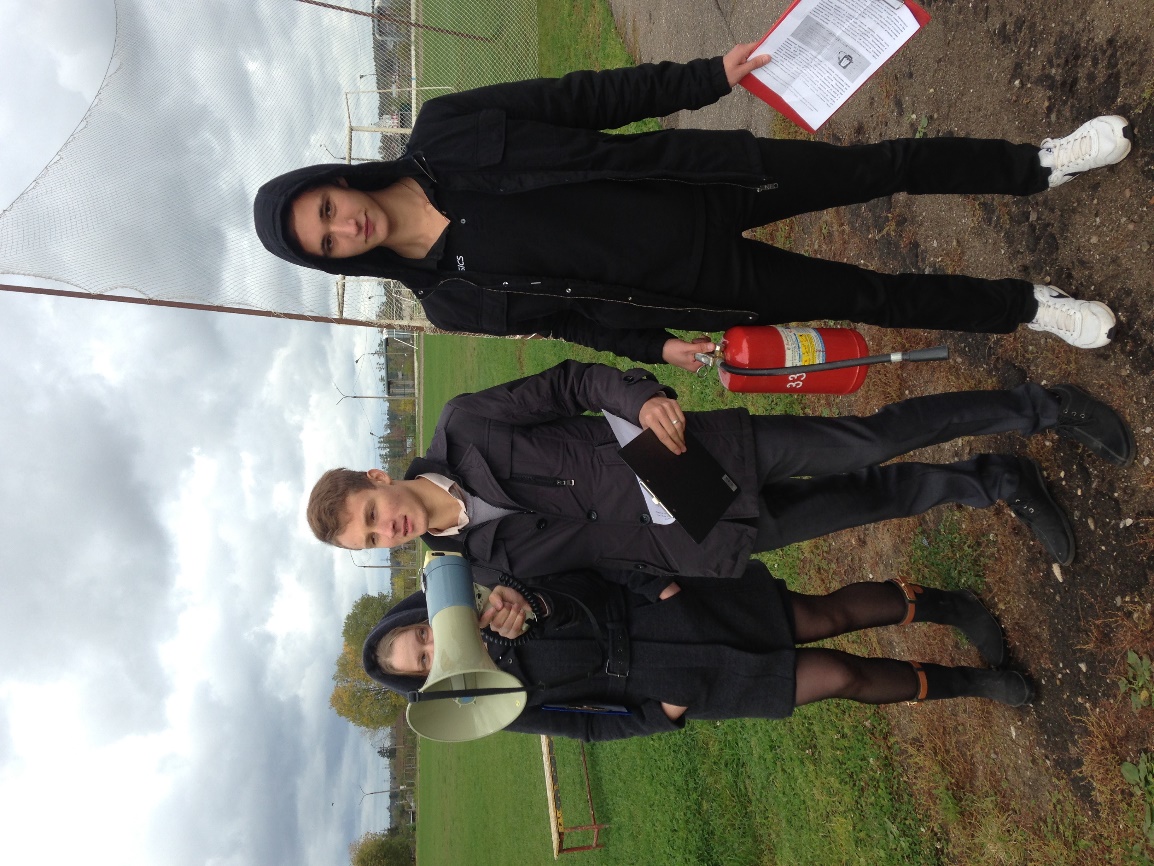 Практические занятия по оказанию первой помощи  (урок физкультуры : Бороздых Е.Ю., Феоктистова И.Б.)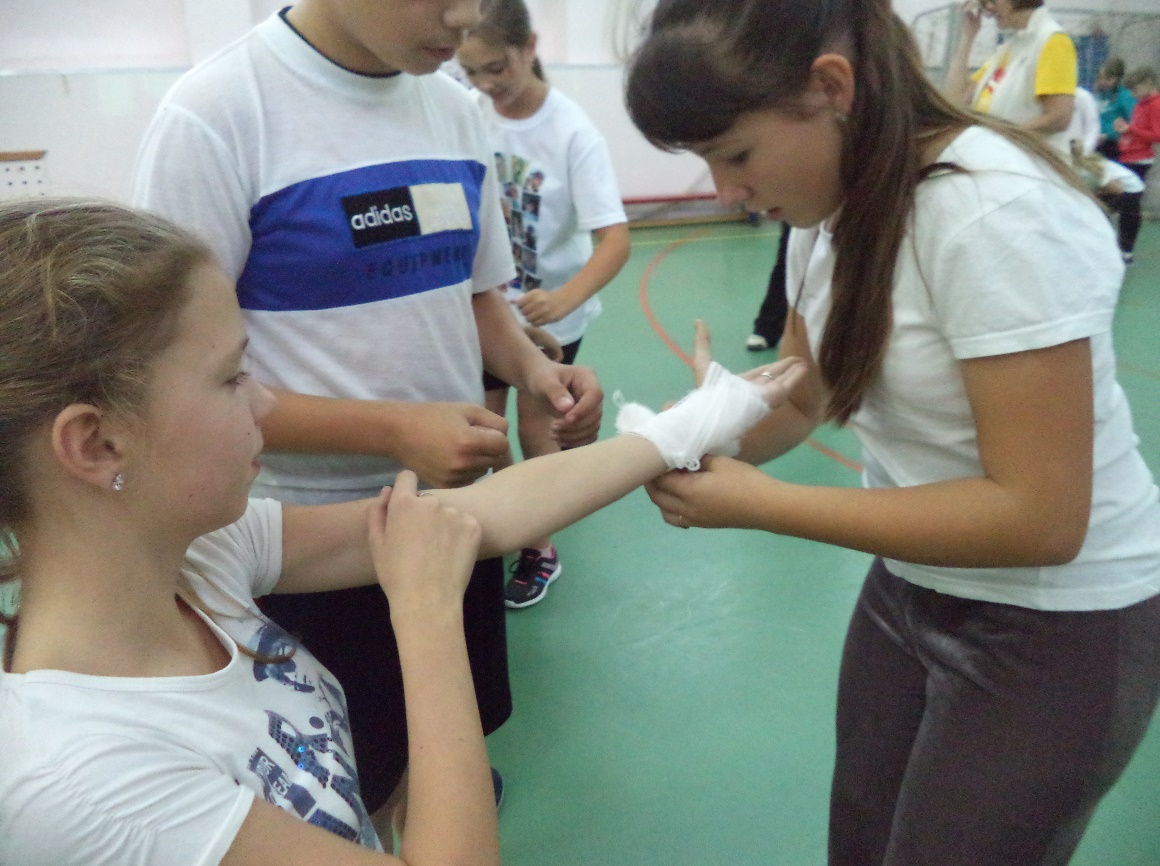 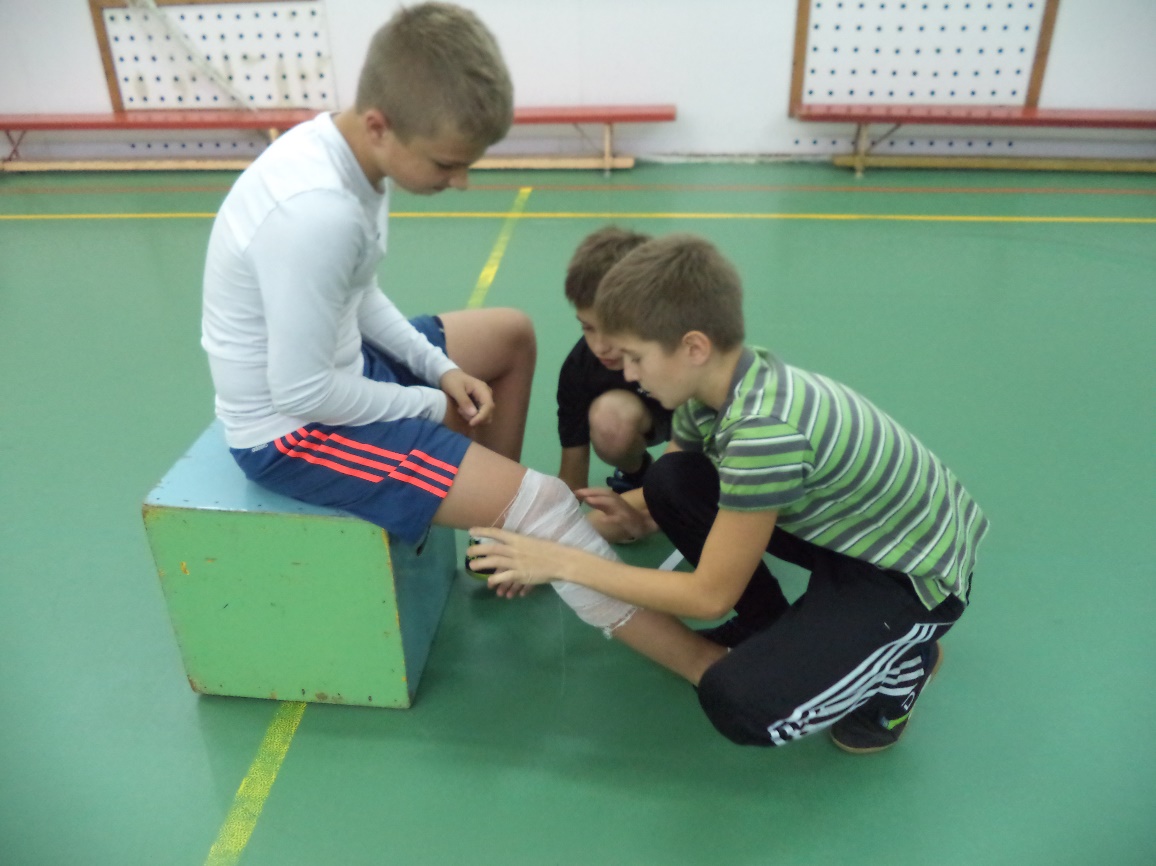 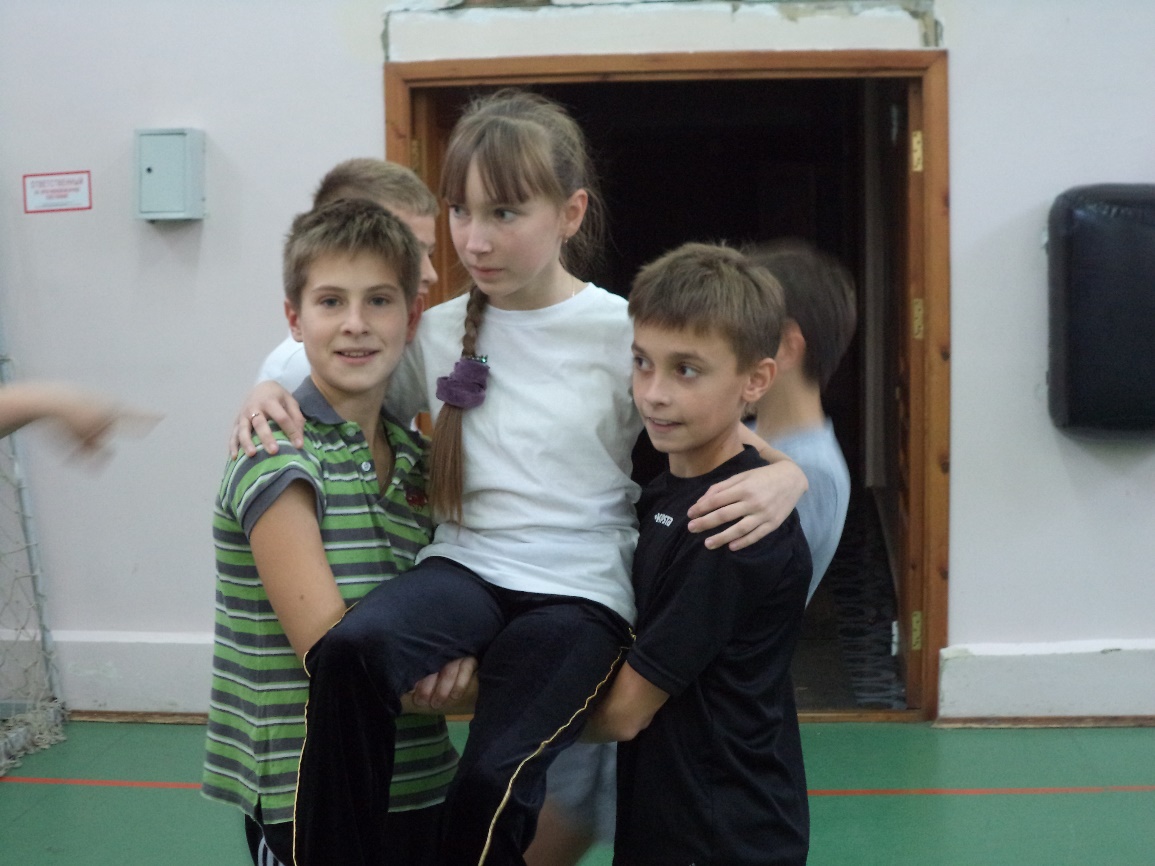 Практические занятия по использованию средств защиты на уроках ОБЖ: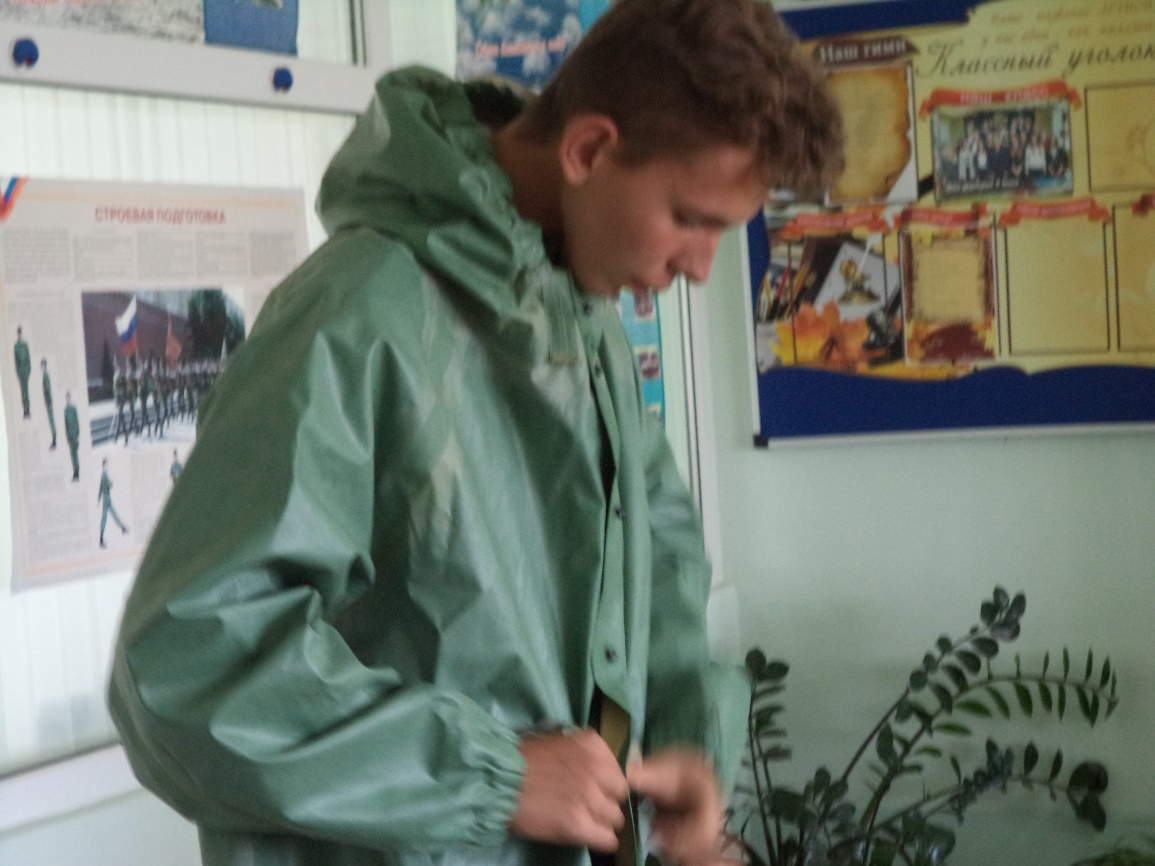 (Учитель ОБЖ Баксаляр Н.М.)МУНИЦИПАЛЬНОЕ  ОБРАЗОВАТЕЛЬНОЕ  УЧРЕЖДЕНИЕГЛЕБОВСКАЯ СРЕДНЯЯОБЩЕОБРАЗОВАТЕЛЬНАЯ ШКОЛА(МОУ Глебовская СОШ)143517,д. 21-А. пос. Глебовский, Истринский муниципальный р-он,Московская обл.Тел./факс 8(49872) 9-48-20E-mai:l glsc@mail.ruОКПО 56902909, ОГРН 1025001818577,ИНН/КПП 5017048881/501701001от 26 октября 2015г.  Начальнику Управления образованием                          Истринского муниципального района                          В.Г.Коровкину№Наименование мероприятияСроки проведенияОтветственныеисполнителиОтметка о выполненииРазработка и утверждение плана проведения месячника Гражданской обороныдо 30.09.2015г.Зам.директора по безопасности Феоктистова Л.А.План разработан и утвержден 30.09.2015г.Организация взаимодействия с органами местного самоуправления для проведения совместных занятий по ГОДо 01 октября2015г.Зам. директора по безопасности Феоктистова Л.А.Взаимодействие организованоисх. Письмо № 186 от 30.09.2015г.Проведение инструктажа по вопросам гражданской обороны, предупреждения и ликвидации чрезвычайных ситуаций природного и техногенного характера, обеспечения пожарной безопасности с сотрудниками школы.02.10.2015 г.Зам.директора по безопасности Феоктистова Л.А.выполненоПроведение бесед, инструктажей,  просмотр фильмов по вопросам гражданской обороны, предупреждения и ликвидации чрезвычайных ситуаций природного и техногенного характера, обеспечения пожарной безопасности с учащимися школы.С 01 по 31 октября2015г.Зам.директора по безопасности Феоктистова Л.А.Классные руководителивыполненоПроведение тематических уроков по ОБЖ по организации Единой  системы предупреждения и ликвидации ЧС природного и техногенного характера, действиям при ЧС.С 01 по 31 октября2015г.Преподаватель-организатор ОБЖ Баксаляр Н.М.Выполнено по программе ОБЖ 9 классПроведение Всероссийского урока по ОБЖ 02.10.2015г..Зам. директора по безопасности Феоктистова Л.А., Преподаватель-организатор ОБЖ Баксаляр Н.М.Приказ № 198 от 24.09.2105г.,по отдельному плануУчастие во Всероссийской штабной тренировке по гражданской оборонес 4 по 9 октября 2015 годаЗам. директора по безопасности Феоктистова Л.А.Выполнено,Приказ № 211 от 06.10.2015г.Изучение сотрудниками методических рекомендаций, разработанных Министерством Российской Федерации по делам гражданской обороны, чрезвычайным ситуациям и ликвидации последствий стихийных бедствий по Московской областис 4 по 9 октября 2015 годаЗам. директора по безопасности Феоктистова Л.А.Выполнено,Приказ № 211 от 06.10.2015г.Проведение объектовой тренировки по отработке действий с сотрудниками и обучающимися «Отработка действий с сотрудниками и обучающимися «Действия при угрозе заражения или заражении территории образовательного учреждения аварийно-опасными, химическими, радиоактивными веществами»21.10.2015г.Зам. директора по безопасности Феоктистова Л.А.Преподаватель-организатор ОБЖ Баксаляр Н.М.Выполнено, акт от 21.10.2015г.Проведение внеплановой объектовой тренировки по отработке действий с сотрудниками и обучающимися по отработке действий при возникновении пожара23.10.2015г.Зам. директора по безопасности Феоктистова Л.А., Преподаватель-организатор ОБЖ Баксаляр Н.М.Выполнено, акт от 23.10.2015г.Проведение практических занятий с целью обучения алгоритму действий при возникновении ЧС и умению использовать средства защиты органов дыхания.21.10.2015 г.Зам.директора по безопасности Феоктистова Л.А.Преподаватель-организатор ОБЖ Баксаляр Н.М.Выполнено21.10.2015г., 23.10.2015г.Проведение спортивных мероприятий, посвященных основам безопасности жизнедеятельности.С 01 по 31 октября2015г.Зам. директора по безопасности  Феоктистова Л.А., Преподаватель-организатор ОБЖ Баксаляр Н.М.,учителя физкультуры: Феоктистова И.Б. Третяк А.В.,Бороздых Е.Ю., классные руководителивыполненоОформление классных уголков гражданской защитыС 01 по 31 октября2015 г.Зам.директора по безопасности Феоктистова Л.АКлассные уголки оформленыИзготовление и укомплектование классных комнат ватно-марлевыми повязками.С 01 по 31 октября2015 г.Зам.директора по безопасности Феоктистова Л.А.Классные руководителиВыполнено, приложение 1Проведение родительских собраний  по теме: « О правилах  и порядке  поведения населения при возникновении чрезвычайных ситуаций природного и техногенного характера, терактах»С 01 по 31 октября 2015г.Классные руководителиВыполненоПроведение инструктажей обучающихся:-  правила безопасного поведения на водных объектах, - правила поведения при ЧС природного и техногенного характера, - способы защиты органов дыхания и кожи, - правила поведения при терактах.С 01 по 31 октября 2015г.Классные руководителиВыполнено, журнал инструктажей обучающихсяОрганизация и проведение  занятий с персоналом школы по изучению вопросов ГО по 14-часовой программеДо 31.10.2015г.Зам. директора по безопасностиЛ.А.ФеоктистоваПроводятся согласно графикуСоставление отчетной документации по проведению месячнику безопасностиДо 31.10.2015г.Зам. директора по безопасностиЛ.А.Феоктистова, классные руководителиИсх. письмо от 26.10.2015г.Освящение итогов проведения мечника ГО на школьном сайте 01.11.2015г.Ведущий инженер Комолов А.С.выполнено